正しい文書作成の基本Wordで正しい文書を作成する具体的な手順と、見出しのスタイル適用方法について解説します。はじめにここでは、Wordを用いた基本的な文書作成の手順について実践的に解説します。まず、正しい文書作成のポイント、Wordでのスムーズなドキュメント作成のコツ、そして最後に、スタイルと書式の新規作成および適用方法について紹介します。Wordでの正しい文書作成のポイント見出しのない文書は読みづらい文書をわかりやすく、読みやすくするためには、見出しや本文などの要素が欠かせません。逆に、見出しがない文章はメリハリがありませんよね。見出しはさらに、大見出しから小見出しまで、レベルの異なるものが存在します。アウトラインレベルで構成していくことによって、文書内容がより明確になります。視覚的ではなくWordにどこが見出しか認識させよう見出しはただ文字サイズを大きくするだけではいけません。Wordはあくまでコンピュータなので、視覚的に情報を認識することはできないのです。例えば、見出し1のレベルの文字の大きさを26ポイントのMSゴシックの「濃い青、テキスト2」にしたい場合、画面上では同じでも、図1ではスタイルが変更された「標準」の段落、図2では同じスタイルでも「見出し1」スタイルとして定義されています（左側の［スタイル］ウィンドウに注目）。Wordにおいて正しい文書を作成するには、どこが「見出し」で、どこが「本文」なのかを明確にするために、適切にスタイルを管理することが重要です。そうすることによって、読みやすくて正しい文書になり、スタイルの統一が図れます。それと同時に、Word特有の目次作成機能が利用できるようになるので、スムーズに文書資料を完成させることができます。図 1：見出しのようで実質「標準」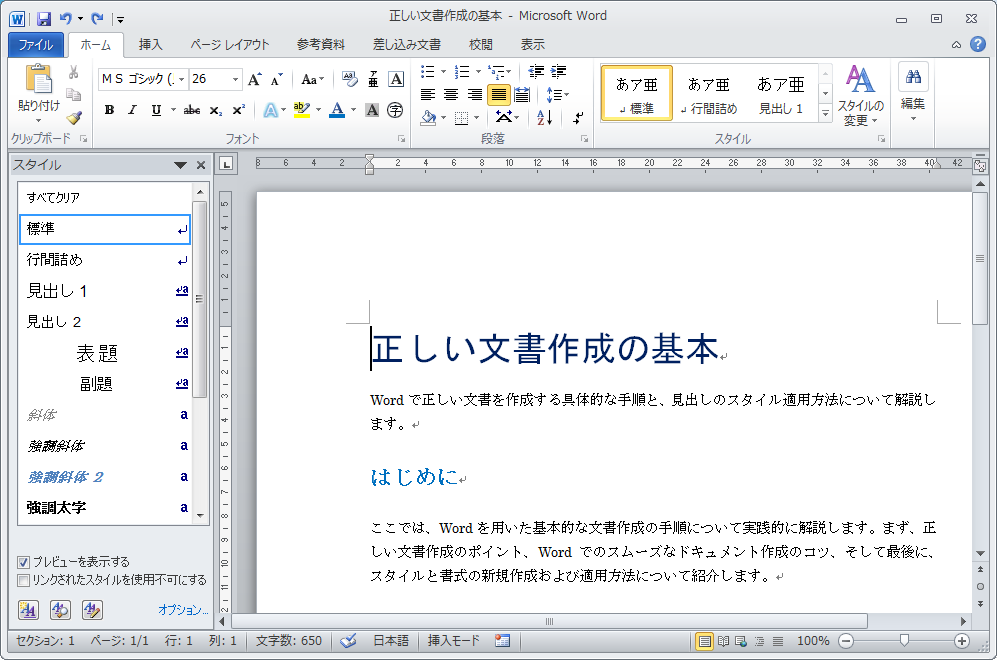 図 2：正しく「見出し1」と認識された見出し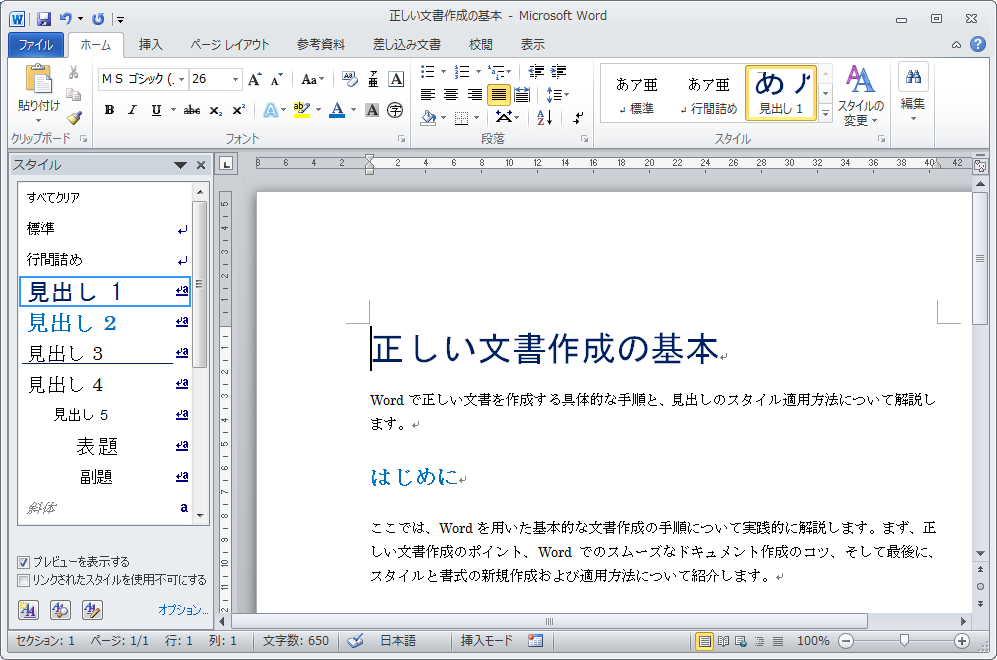 